Publish Your Self AssessmentYou will now attach and/or embed your self-assessment to the bottom of the blog post with the artifact you have chosen. You may choose to make this post private or public. After placing your artifact on a blog post, follow the instructions below.Categories - Self-AssessmentTags - Now tag your post using the tag that corresponds to the competency that you have written about. You can choose more than one. Please use lower case letters and be exact.#creativethinkingcc#communicationcc#criticalthinkingcc#socialresponsibilitycc#personalidentitycc#personalawarenessccUse the Add Document button located at the top of your post page and embed your self-assessment at the bottom of your blog post.Publish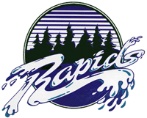 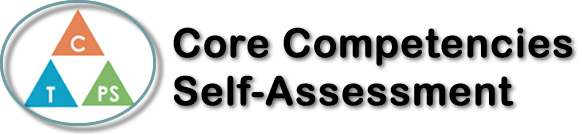 Name: AryanDate:  24th February 2020 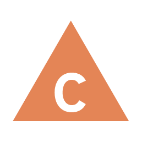 How does the artifact you selected demonstrate strengths & growth in the communication competency?In what ways might you further develop your communication competency?Self-ReflectionDescribe how the artifact you selected shows your strengths & growth in specific core competencies. The prompt questions on the left - or other self-assessment activities you may have done - may guide your reflection process.Réflexion Du Immersion ClipWhat creative elements in your project are you proud of?I am proud of the little skits I did because my goal for those were to make people laugh as well as get my point across to properly explain how and when to use the expression. I managed to make people laugh and I hope that they also understood the expression, so I am very happy on how that part played out.How did you come up with your ideas? What inspired you?Once we got the assignment, I was just brainstorming different ways to present it, but I always came back to this type of video where I explain it then show a skit of how to use it. I tried to make it as unique as possible and to make it enjoyable to watch and learn simultaneously  I actually had 3 expressions at first but I ended realizing that with the way I was going present it, it was going to be way out of the 90 seconds range. So, I cut one out and moved on.What do you do when you are “stuck” for ideas?Well like I said in the last question, I had to cut out one expression and after I did, I was kind of stuck for a while because I had to rethink the timing of everything and the durations on the clips. The way I got myself out of that spot was when one night I figured instead of just thinking of new ideas in my head that it was time to actually try those new ideas to see if they worked and eventually, through a lot of trial and error, I managed to get a suitable time that I could edit down to 1:30. I’ve learned that all it takes is some effort and you will get to where you need to go. This project not only taught me about “Les Belles expressions Francophones” but it also taught me the value of taking your time instead of procrastinating and shoving it all in the night before to make a project half the value of what it could have been with a little time and effort. 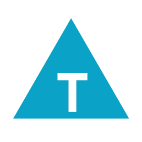 How does the artifact you selected demonstrate strengths & growth in the thinking competencies?In what ways might you further develop your thinking competencies?Self-ReflectionDescribe how the artifact you selected shows your strengths & growth in specific core competencies. The prompt questions on the left - or other self-assessment activities you may have done - may guide your reflection process.Réflexion Du Immersion ClipWhat creative elements in your project are you proud of?I am proud of the little skits I did because my goal for those were to make people laugh as well as get my point across to properly explain how and when to use the expression. I managed to make people laugh and I hope that they also understood the expression, so I am very happy on how that part played out.How did you come up with your ideas? What inspired you?Once we got the assignment, I was just brainstorming different ways to present it, but I always came back to this type of video where I explain it then show a skit of how to use it. I tried to make it as unique as possible and to make it enjoyable to watch and learn simultaneously  I actually had 3 expressions at first but I ended realizing that with the way I was going present it, it was going to be way out of the 90 seconds range. So, I cut one out and moved on.What do you do when you are “stuck” for ideas?Well like I said in the last question, I had to cut out one expression and after I did, I was kind of stuck for a while because I had to rethink the timing of everything and the durations on the clips. The way I got myself out of that spot was when one night I figured instead of just thinking of new ideas in my head that it was time to actually try those new ideas to see if they worked and eventually, through a lot of trial and error, I managed to get a suitable time that I could edit down to 1:30. I’ve learned that all it takes is some effort and you will get to where you need to go. This project not only taught me about “Les Belles expressions Francophones” but it also taught me the value of taking your time instead of procrastinating and shoving it all in the night before to make a project half the value of what it could have been with a little time and effort. 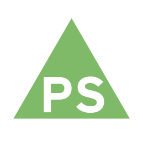 How does the artifact you selected demonstrate strengths & growth in the personal & social competencies?In what ways might you further develop your personal & social competencies?Self-ReflectionDescribe how the artifact you selected shows your strengths & growth in specific core competencies. The prompt questions on the left - or other self-assessment activities you may have done - may guide your reflection process.Réflexion Du Immersion ClipWhat creative elements in your project are you proud of?I am proud of the little skits I did because my goal for those were to make people laugh as well as get my point across to properly explain how and when to use the expression. I managed to make people laugh and I hope that they also understood the expression, so I am very happy on how that part played out.How did you come up with your ideas? What inspired you?Once we got the assignment, I was just brainstorming different ways to present it, but I always came back to this type of video where I explain it then show a skit of how to use it. I tried to make it as unique as possible and to make it enjoyable to watch and learn simultaneously  I actually had 3 expressions at first but I ended realizing that with the way I was going present it, it was going to be way out of the 90 seconds range. So, I cut one out and moved on.What do you do when you are “stuck” for ideas?Well like I said in the last question, I had to cut out one expression and after I did, I was kind of stuck for a while because I had to rethink the timing of everything and the durations on the clips. The way I got myself out of that spot was when one night I figured instead of just thinking of new ideas in my head that it was time to actually try those new ideas to see if they worked and eventually, through a lot of trial and error, I managed to get a suitable time that I could edit down to 1:30. I’ve learned that all it takes is some effort and you will get to where you need to go. This project not only taught me about “Les Belles expressions Francophones” but it also taught me the value of taking your time instead of procrastinating and shoving it all in the night before to make a project half the value of what it could have been with a little time and effort. 